 Lobos, 9 de Junio, de 2021.-Sra. Secretaria de Asuntos DocentesDistrito Lobos	La Dirección del Instituto Superior de Formación Docente y Técnica Nº 43 de Lobos, en el marco de la Resolución Nº 5886/03 y su modificatoria del ANEXO I, Resolución N° 1161/20,solicita a Ud. realice la difusión y convocatoria de aspirantes a la cobertura de las horas y/o módulos que se detallan a continuación:-CARRERA: TECNICATURA SUPERIOR EN INDUSTRIAS AGROALIMENTARIAS-Resol. Nº 3373/06 -AÑO/CURSO: 3°-PERSPECTIVA/ESPACIO: PRÁCTICA PROFESIONAL DE MOLINERÍA II-CARGA HORARIA: 2  módulos semanales en sede y 2 módulos en campo. SITUACIÓN DE REVISTA: Provisional-MOTIVO: Apertura de curso ciclo 2021-LAPSO:  3 de Mayo  de 2021 al 30 de Abril de 2022-TURNO:  VESPERTINO-HORARIO: Miércoles de 18 hs. a 20 hs. + 2 módulos en campoIMPORTANTE: según la Comunic. Conj N°5 lo indica en el punto 4, todos los docentes pueden presentarse a concurso, pero la designación depende de la Resol 1141/21 modificatoria de Resol N° 416, que indica que se autoriza la toma de cargos a los docentes mayores y menores de 60 años siempre que presenten las condiciones para la actividad presencial y que no pertenezcan a los grupos de riesgo.CRONOGRAMA PREVISTO:-DIFUSIÓN E INSCRIPCIÓN (6 días corridos, ambas en simultáneo): desde el Viernes 11/06/2021 al miércoles 16/06/2021.INSCRIPCION: LINK FORMULARIO:  https://forms.gle/QQv4qxGRFwCe8dxh7PRESENTACIÓN DE LA PROPUESTA: siguiendo la guía en el sitio www.isfdyt43-bue.infd.edu.ar  organización y gestión institucional/concursos/guía para la elaboración de propuestas pedagógicas. La presentación de propuesta debe ser enviada EN FORMATO PDF al correo isfdyt43lobos@abc.gob.ar, presentar dos archivos, uno identificado y otro sin identificación personal ( apellido y nombre). Pueden consultar los contenidos en esta planilla de difusión, en la página WEB o solicitarlos al correo isfdyt43lobos@abc.gob.arANEXO III Y DOCUMENTACIÓN RESPALDATORIA: enviar EN FORMATO PDF AL CORREO DEL INSTITUTO, siguiendo las indicaciones publicadas en el sitio www.isfdyt43-bue.infd.edu.ar – organización y gestión institucional/concursos/guía práctica para la presentación de títulos y antecedentesCOMISIÓN EVALUADORA: Estará integrada por una Autoridad de instituto, un Representante del CAI,,dos Especialistas del área y un Alumno avanzado. NOTIFICACION - PROCEDIMIENTO - REQUISITOS: Siguiendo las indicaciones mencionadas en el punto “Difusión e inscripción”-FECHA DE NOTIFICACIÓN DE PUNTAJES DE PROPUESTAS, ANTECEDENTES Y MIEMBROS DE LA COMISIÓN EVALUADORA:   A confirmar. Se notificará vía correo electrónico. -RECUSACIÓN /EXCUSACIÓN: Fecha a confirmar. Una vez recibida la notificación de puntaje contarán con 3 días corridos para la recusación/excusación, vía correo electrónico a isfdyt43lobos@abc.gob.ar-FECHA DE ENTREVISTA:   fecha a confirmar. Se notificará vía correo electrónico, WhatsApp, teléfono.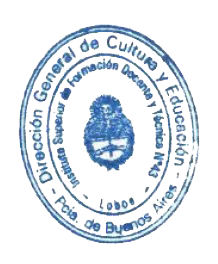 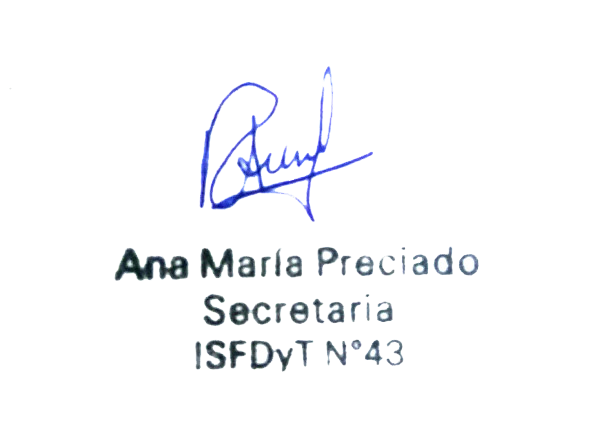 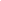 ______________________________________________________________________________________________________________________MATERIA : PRÁCTICA PROFESIONAL DE MOLINERÍA IICarga Horaria: 128 HorasExpectativas de Logro:∙ Reconocimiento de las características, equipamiento y funcionamiento de un establecimiento procesador de harina y derivados.∙ Manejo de una línea de producción en una unidad agroalimentaria, teniendo en cuenta las especificidades del producto, y buscando la productividad óptima y las mejores condiciones de seguridad.∙ Reconocimiento de los procesos de elaboración de productos panificados.∙ Dominio en la obtención productos de calidad∙ Manejo de los conceptos de seguridad alimentaria mediante la aplicación de buenas prácticas de manufactura.∙ Dominio de las operaciones y técnicas apropiada para la panificación y elaboración de pastas..∙ Dominio de las competencias laborales necesarias para desarrollar un emprendimiento agroindustrial en industrias panificadoras y pastasContenidosLas harinas como alimento humano. Composición. Procesamiento de Harinas.Técnicas Básicas de Panadería. La panificación artesanal e industrial. Materias primas.Tipos y calidades. Harinas, levaduras, materias grasas, agua. Tecnologías de Procesos.Control de calidad. Normas de seguridad alimentaria. Desarrollo de Proyecto Didáctico-Productivo de elaboración de diferentes productos. Técnicas básicas para la fabricación de Pastas frescas y secas. Elaboración artesanal e industrial. Materias Primas. Harinas.Sémolas. Aditivos. Rellenos. Tecnologías de proceso. Control de calidad. Normas de seguridad alimentaria. Desarrollo de Proyecto Didáctico- Productivo de elaboración de diferentes productos. Rutina de higiene y seguridad personal y alimentaria.Perfil Docente:Ingeniero Agrónomo. Ingeniero Industrial. Técnico Superior especializado.